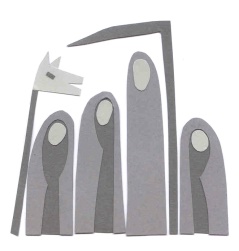 KARTA ZGŁOSZENIA XXVII  Zimowy Festiwal Teatralny „ Hej Kolęda, kolęda”Akceptuję regulamin  Festiwalu oraz wyrażam zgodę na przetwarzanie wizerunku zgłaszanej osoby w celach realizacji oraz promocji Festiwalu przez Centrum Kultury w Łęcznej .…………………………………………………………………………………(podpis osoby zgłaszającej lub podpis instytucji zgłaszającej)IMIĘ I NAZWISKO UCZESTNIKA:Imię i nazwisko:…………………………………………………………………………………………………Wiek:………………………………………………………………………………………………………….……….ZGŁASZAJĄCY *(w przypadku gdy uczestnika zgłasza instytucja):Nazwa*:……………………………………………………………………………………………………………….Adres*:………………………………………………………………………………………………………………….E-mail:…………………………………………………………………………………………………………………Telefon:……………………………………………………………………………………………………………….Opiekun artystyczny:…………………………………………………………………………………………INFORMACJE DODATKOWE